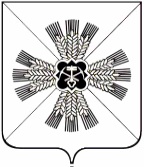 КЕМЕРОВСКАЯ ОБЛАСТЬАДМИНИСТРАЦИЯ ПРОМЫШЛЕННОВСКОГО МУНИЦИПАЛЬНОГО ОКРУГАПОСТАНОВЛЕНИЕот 27 августа 2021г. № 1535-Ппгт. ПромышленнаяОб утверждении плана реализации приоритетных организационных мероприятий по обеспечению энергоэффективного использования систем внутреннего и наружного освещения Промышленновского муниципального округа на 2021-2025гг.На основании Федерального закона от 23.11.2009 № 261-ФЗ «Об энергосбережении и повышении энергетической эффективности и о внесении изменений в отдельные законодательные акты Российской Федерации», в целях реализации отдельных мероприятий государственной политики в области энергосбережения и повышения энергетической эффективности:1. Утвердить прилагаемый план реализации приоритетных организационных мероприятий по обеспечению энергоэффективного использования систем внутреннего и наружного освещения Промышленновского муниципального округа на 2021-2025гг. 2.   Постановление подлежит размещению на официальном сайте администрации Промышленновского муниципального округа в сети Интернет.3.     Контроль за исполнением настоящего постановления возложить на  первого заместителя главы Промышленновского муниципального округа С.А. Федарюк. 4.    Постановление   вступает  в  силу  со  дня подписания.Исп. С.С. АрташкинТел. 74008План организационных мероприятий по обеспечениюэнергоэффективного использования систем внутреннего и наружного освещенияПромышленновского муниципального округана период 2021-2025гг.                              Первый заместитель главы              Промышленновского муниципального округа                                                                                 С.А. ФедарюкГлаваПромышленновского муниципального округаД.П. ИльинУтвержденпостановлениемадминистрации Промышленновского муниципального округаот ___________ г. № ______№ п/пНаименование мероприятияСрок исполненияОтветственный за исполнениеЭффект от мероприятия1Система наружного (уличного и дорожного) освещения.Использование энергоэффективных светодиодных источников света в уличном и дорожном освещении дорог местного значения2021-2025гг.С.А. Федарюк А.А. ЗарубинВнедрение и эффективное использование новых энергоэффективных систем, Экономия бюджетных средств. 2Система внутреннего освещения.Замена существующих светильников на светодиодные в бюджетных организациях Промышленновского муниципального района2021-2025гг.С.А. Федарюк Экономия бюджетных средств.